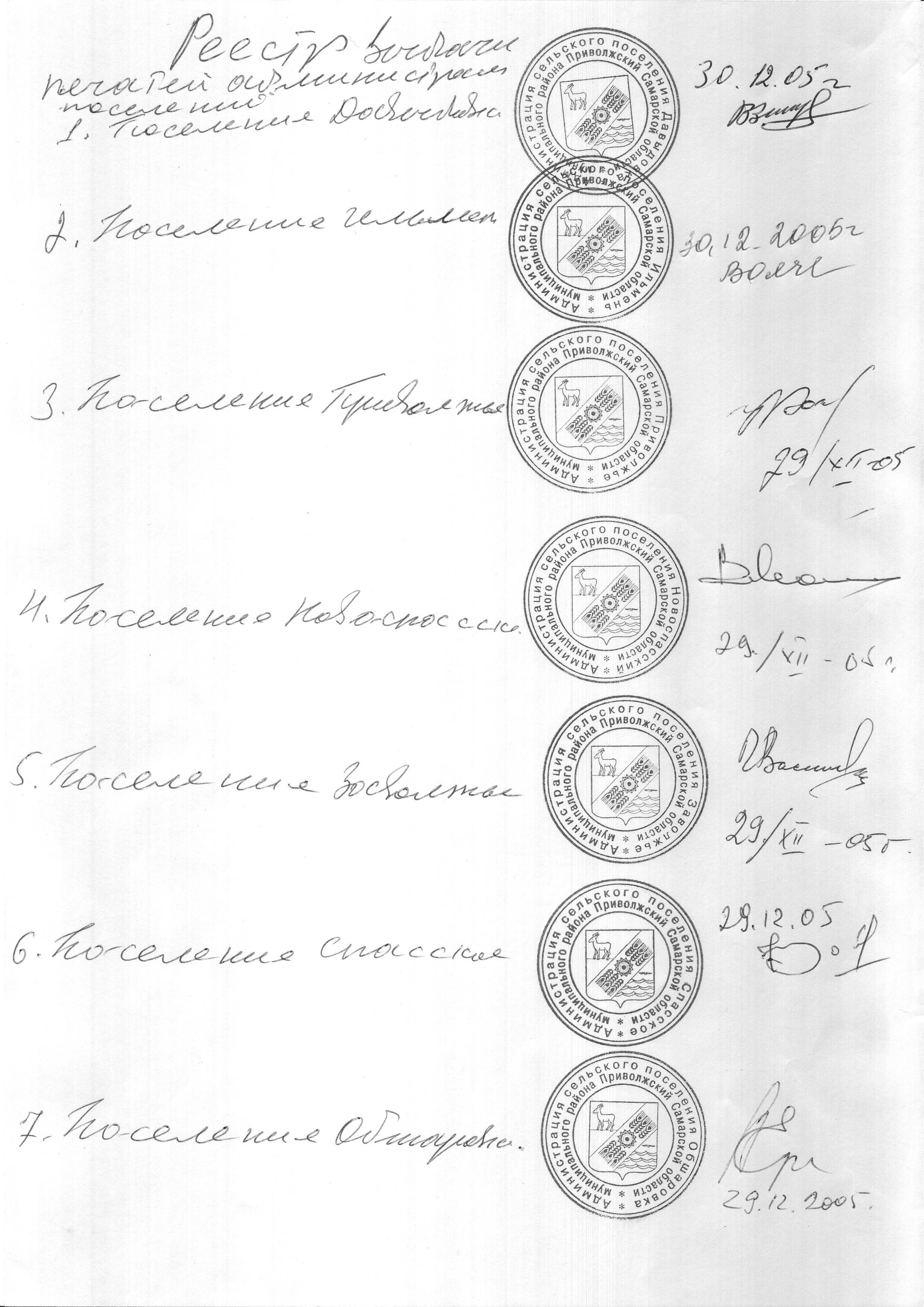 Российская  ФедерацияАдминистрациясельского поселенияСПАССКОЕмуниципального районаПриволжскийСамарская областьПостановление № 34 от 01 апреля 2021 годаО согласии с проектом решения о проведении публичных слушаний по вопросу о предоставлении разрешения на отклонение от предельного размера земельного участка и предельных параметров разрешенного строительства, реконструкции объектов капитального строительстваи направлении его в Собрание представителей сельского поселения Спасское муниципального района Приволжский Самарской областиРассмотрев заключение о результатах публичных слушаний от 31.03.2021 проект решения Собрания представителей сельского поселения Спасское муниципального района Приволжский «О проведении публичных слушаний по вопросу о предоставлении разрешения на отклонение от предельного размера земельного участка и предельных параметров разрешенного строительства, реконструкции объектов капитального строительства», руководствуясь частью 16 статьи 31 Градостроительного кодекса Российской Федерации,ПОСТАНОВЛЯЮ:1. Согласиться с проектом решения Собрания представителей сельского поселения Спасское муниципального района Приволжский Самарской области «О проведении публичных слушаний по вопросу о предоставлении разрешения на отклонение от предельного размера земельного участка и предельных параметров разрешенного строительства, реконструкции объектов капитального строительства».2. Направить проект решения Собрания представителей сельского поселения Спасское муниципального района Приволжский «О проведении публичных слушаний по вопросу о предоставлении разрешения на отклонение от предельного размера земельного участка и предельных параметров разрешенного строительства, реконструкции объектов капитального строительства» на рассмотрение в Собрание представителей сельского поселения Спасское муниципального района Приволжский Самарской области.3. Настоящее постановление вступает в силу со дня его подписания.Глава сельского поселения Спасское		                                                      А.В. Кожин